КОНТАКТЫ ДЛЯ ЗАКАЗА :ТЕЛЕФОНЫ : (343) 345-28-66; 217-63-28; 217-63-29; 383-43-89E-MAIL: PP-66@LIST.RUOOO «ПРОМПРИБОР-66» Г. ЕКАТЕРИНБУРГКЛАПАН РЕГУЛИРУЮЩИЙНастоящее руководство по эксплуатации содержит сведения, необходимые при ознакомлении с изделием, монтаже, эксплуатации и техническом обслуживании.1НАЗНАЧЕНИЕКлапан регулирующий с исполнительным электрическим механизмом KP-IM (в дальнейшем— клапан) предназначен для регулирования расхода пара, воды, негорючих жидких и газообразных сред, неагрессивных к материалам, из которых он изготовлен, в условиях эксплуатации, установленных ГОСТ Р 52931 для группы B4. Корпусные детали изготавливаются: СЧ20 ГОСТ 1412-85, ВЧ40 ГОСТ 7293-85, сталь 20Л ГОСТ 977-88, 12Х18 Н9ТЛ ГОСТ 977-88.Клапан может работать в ручном или в автоматическом режиме (при наличии блока автоматики) непосредственно на объекте или дистанционно.Клапан не относится к классу запорной арматуры.2 ТЕХНИЧЕСКНЕ ХАРАКТЕРИС TИКИДиаметры условных проходов, пропускная способность, минимальная пропускная способность, номинальный ход штока, тип привода в таблицах 1 -3.Габаритные и присоединительные размеры клапанов приведены в приложение А.Относительная нерегулируемая протечка,С ЭЛЕКТРОПРИВОДОМ КP-1MРуководство по эксплуатации СНИЦ.306 142.065 РЭ% от условной пропускной способности Kv, не болееТемпература регулируемой среды, * СKP-IM (15-100) с REGADA ST МШІ 472.0-0DFA9/02, KP-IM (125,150,200) с REGADA ST 0 490.1-0PHA4/00Условное давление, MПa (кгс/см’)Напряжение питания (управляющее напряжение): REGADA ST MINI 472.0-0DFA9/02REGADA ST 0 490.1-0PHA4/00Потребляемая мощность, Вт REGADA ST MINI 472.0-0DFA9/02 REGADA ST 0 490.1-0PHA4/00Усилие на штоке, НREGADA ST MINI 472.0-0DFA9/02 REGADA ST 0 490.1-0PHA4/00Время хода, мм/минREGADA ST MINI 472.0-0DFA9/02 REGADA ST 0 490.1-0PHA4/00Степень защиты приводаREGADA ST MINI 472.0-0DFA9/02 REGADA ST 0 490/1-0PHA4/000,05от 0 до 2251,6 (16)230B 315%, 50Гц230B 315%, 50Гц2,752,75100025001016IP67 IP67Таблица 1 С сальниковым уплотнениемТаблица 2 - С сильфонным уплотнением CT12-45, с сальниковым уплотнением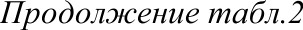 Продолжение таблицы .2 Продолжение таблицы .2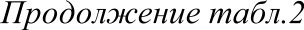 Продолжение таблицы.2*по заказуТаблица 4 - С сильфонным уплотнением СТ14-65, с сальниковым уплотнением*по заказу*по заказу2.10	Характеристика клапана линейная.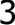 3 КОМПЛЕКТНОСТЬ4. МАРКИРОВКА КЛАПАНОВ КР-1М4.1 Клапаны должны иметь табличку, содержащую следующие данные:подачей управляющего сигнала установить необходимое значение регулируемого параметра.При регулировании жидких сред перед клапаном необходимо установить фильтр.8 ТЕХНИЧЕСКОЕ ОБСЛУЖИВАНИЕВ процессе эксплуатации клапан должен подвергаться систематическому внешнему и профилактическому осмотрам.Планово-предупредительную ревизию клапана производить не реже 1 раза в год. Обратить внимание на состояние и чистоту уплотнительных поверхностей клапана, состояние крепёжных соединений, герметичность мест соединений.Разборку клапанов при ревизии или ремонте производить следующим образом:переместить шток клапан а в положение «Открыто»;открутить болты 3 (приложение А), снять крышку 4 с электроприводом 2, штоком 5 и клапаном 6;тщательно очистить все детали от загрязнений.Сборку клапан а производите в порядке, обратном разборке.При разборке и сборке клапанов предохранить уплотнительные, резьбовые и направляющие поверхности от повреждения.9  ВОЗМОЖНЫЕ НЕИСПРАВНОСТИ И СПОСОБЫ ИХ УСТРАНЕННЯтоварный знак завода-изготовителя (производителя);условную пропускную способность;порядковый номер;год выпуска клапан а.                           5  УСТРОЙСТВО И ПРИНЦИП РАБОТЫ КР-1МКонструкция клапана приведена в приложении А. Клапан состоит из двух основных частей: регулирующего клапана 1 с фланцевым соединением по ГОСТ 33259-2015 тип 21 исполнение В и электропривода 2.Регулировка расхода осуществляется путем перемещения штока механизма, соединенного с регулирующим органом, вверх или вниз на величину номинального хода штока.6  УКАЗАНИЕ МЕР БЕЗОПАСНОСТИРаботы по монтажу и эксплуатации исполнительного механизма разрешается выполнять лицам, имеющим специальную подготовку и допуск к эксплуатации электроустановок с напряжением до 1000 В.Все работы по монтажу, демонтажу и обслуживанию производить только при отключенном напряжении питания.Не допускается проведение работ по устранению дефектов клапана, отсоединение подводящих магистралей и другие работы, связанные с разборкой клапана, при наличии давления рабочей среды.7  ПОРЯДОК УСТАНОВКИ И ПOДГOTOBKA К РАБОТЕ КР-1МУстановку клапана допускается выполнять на горизонтальных и вертикальных участках трубопроводов, кроме положения приводом вниз.ВНИМАНИЕ! Запрещается устанавливать клапан в системах, где минимальная пропускная способность ниже указанной в таблицах 1-3.Убедившись в правильности монтажа, проверить на герметичность места присоединения клапан а к трубопроводу путем подачи рабочей среды на вход клапана под давлением не более 1,6 MПa (16 кгс/см°).Включение клапан а в работу произвести в следующем порядке:подать управляющий сигнал и переместить шток клапан а в верхнее положение;10  ПРАВИЛА ХРАНЕНИЯ И ТРАНСПОРТИРОВАНИЯХранение клапанов производится в законсервированном виде в заводской упаковке в помещении: REGADA ST MINI 472.0-0DFA9/02 при температуре окружающего воздуха -25. . . +55 °С и относительной влажность не более 80 %; REGADA ST 0 490/1-0PHA4/00 при температуре окружающего воздуха -25.. . +55 °С и относительной влажности не более 80 %.Воздух в помещении не должен содержать пыли, паров кислоты, щелочей, агрессивных газов и других вредных примесей, вызывающих коррозию.Клапаны в заводской утіаковке могут транспортироваться любым видом транспорта с защитой от дождя и снега.Погрузка и выгрузка должны производиться осторожно, бросать и ударять изделия недопустимо.Консервация клапанов по ГОСТ 9.014 для изделий группы III-2, вариант защиты ВЗ -4.11 СВИДЕТЕЛЬСТВО О П РИЕМКЕ	заводской номер 	(наименов ание изделия) (обозн ачение)соответствует техническом условиям СНИЦ.306 142.065 ТУ и признан годным для эксплуатации Дата изготовления 	(личные подписи (оттиски личных клейм) должностных лиц предприятия, ответственных за приемку изделия)12 СВИДЕТЕЛЬСТВО ОБ УПАКОВЫВАНИИ	заводской номер 	(наименов ание изделия) (обозн ачение)соответствует техническом условиям СНИЦ.306 142.065 ТУ и признан годным для эксплуатацииДата упаковывания 	 Vпаковывание произвел 		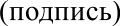 Изделие после упаковывания принял 	13  ГАРАНТИИ ИЗГОТОВИТЕЛЯВНИМАНИЕ! Запрещается использование клапана при несоблюдении требований настоящегоруководстваКлапан регулирующий KP-1 М с сильфонным уплотнением CT12-45 и KP-1M с сильфонным уплотнением CTI4-65Гарантийный срок эксплуатации	24 месяца со дня ввода клапана в эксплуатацию при соблюдениипотребителем условий эксплуатации, транспортирования и хранения, но не более 30 месяцев со дняКлапан регулирующий KP-1М с сальниковым уплотнениемГарантийный срок эксплуатации l8 месяцев со дня ввода клапана в эксплуатацию при соблюдении потребителем условий эксплуатации, транспортирования и хранения, но не более 24 месяцев со дня отгрузки.Потребитель лишается права на гарантийный ремонт в следующих случаях:при нарушении правил транспортирования, хранения, монтажа, эксплуатации и технического обслуживания;при наличии механических повреждений наружных деталей и узлов клапана.Изготовитель клапана не несет ответственность за последствия, вызванные несоблюдением или незнанием требований данного руководства.7ПРИЛОЖЕНИЕ АГабаритные и присоединительные размеры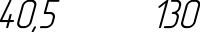 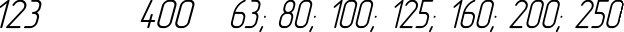 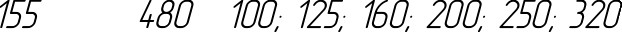 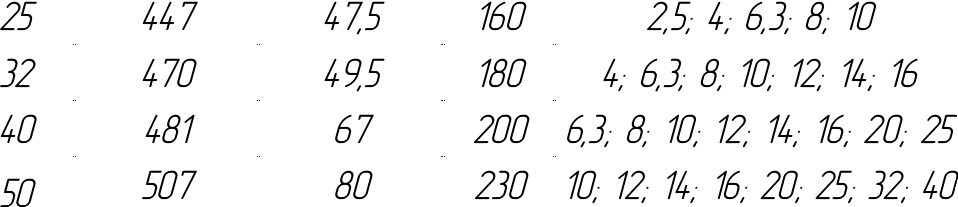 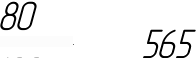 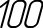 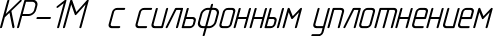 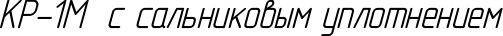 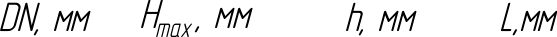 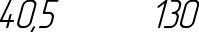 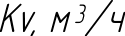 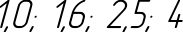 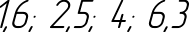 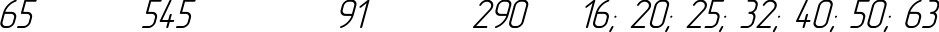 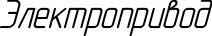 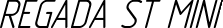 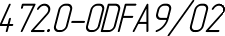 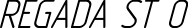 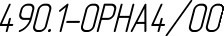 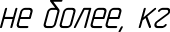 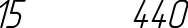 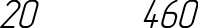 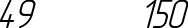 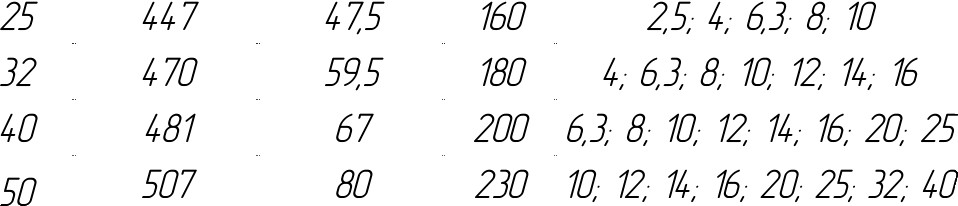 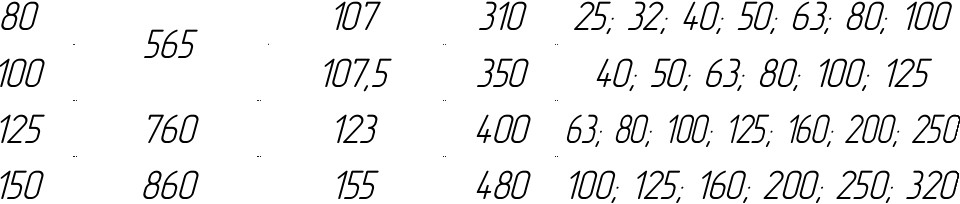 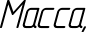 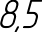 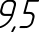 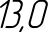 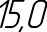 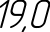 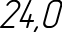 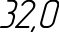 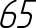 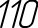 8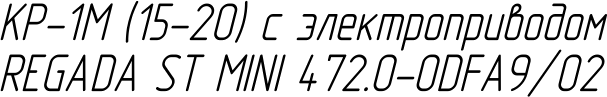 Г Г0/lbHLiKD ЫN L|ГІ7І0іТІНРНLіРИ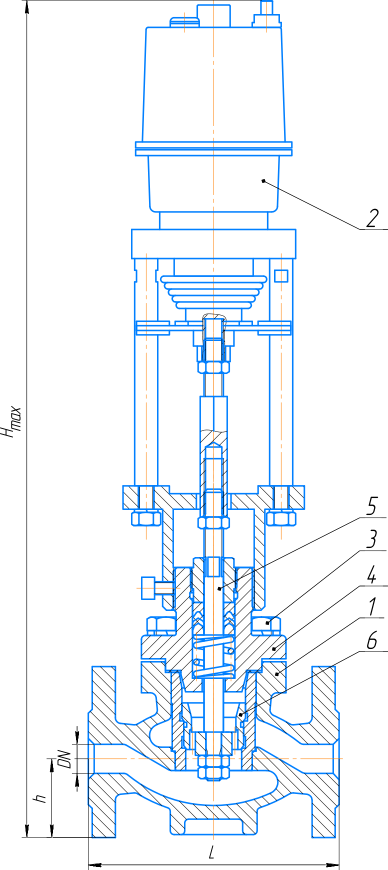 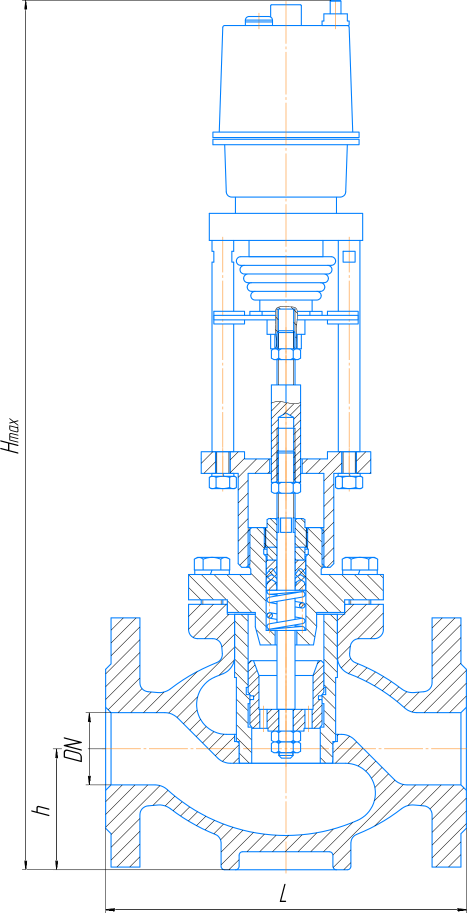 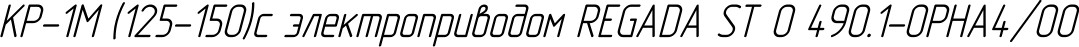 С CO/IbHUK0 ЫN tfГI/IDiTIHPHiJЯN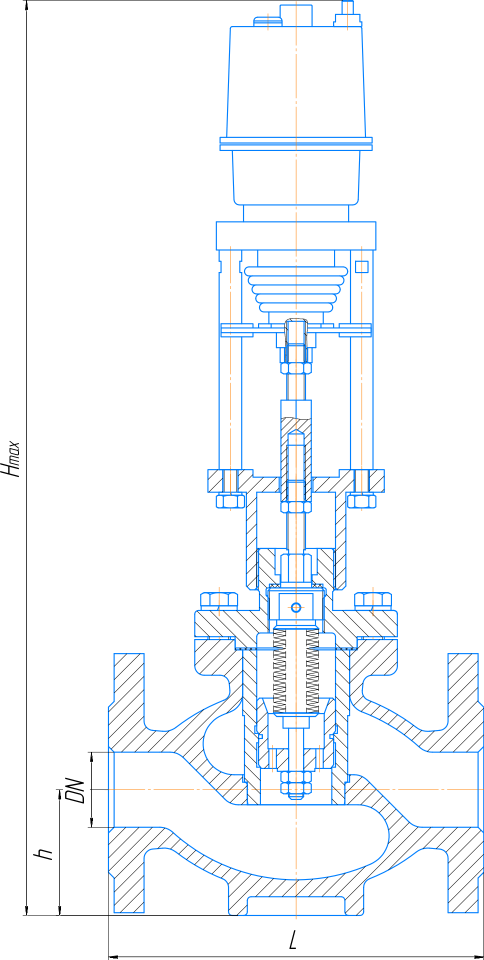 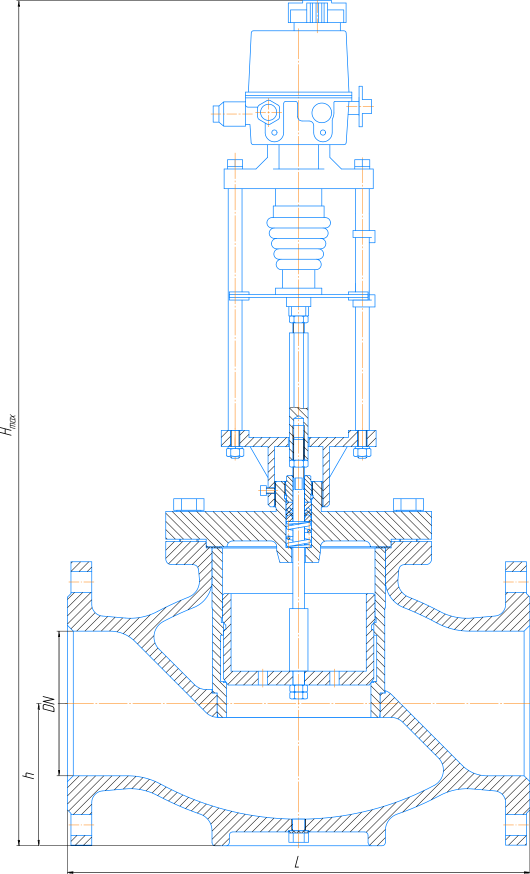 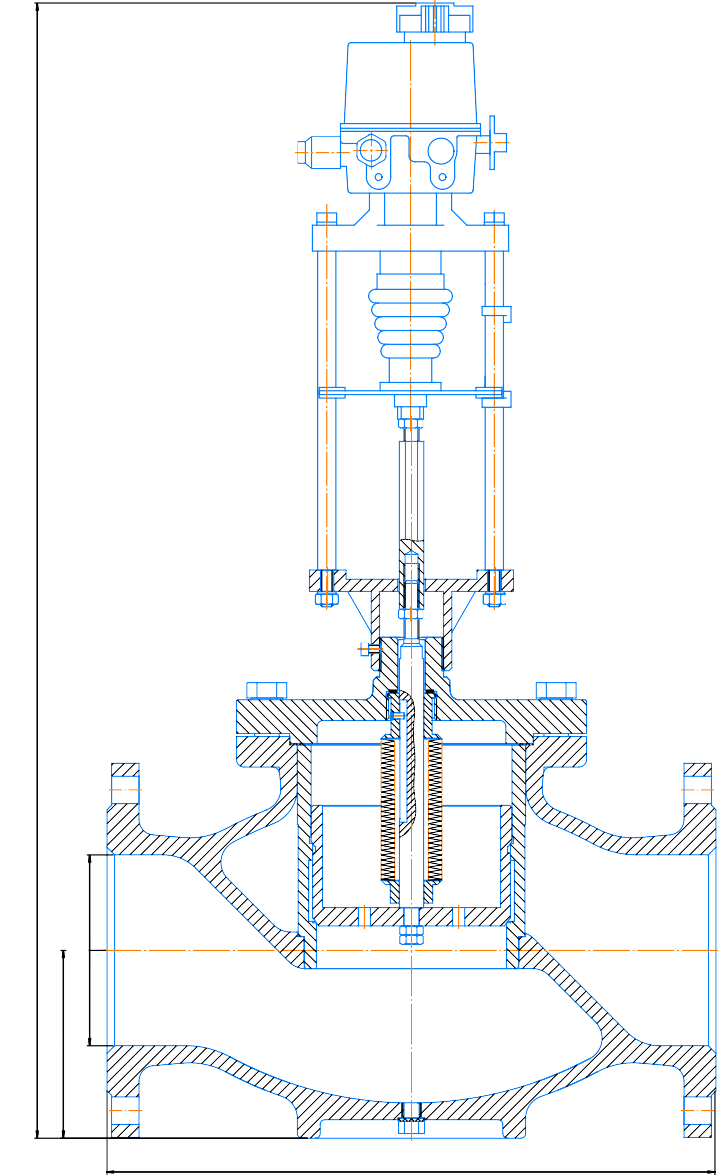 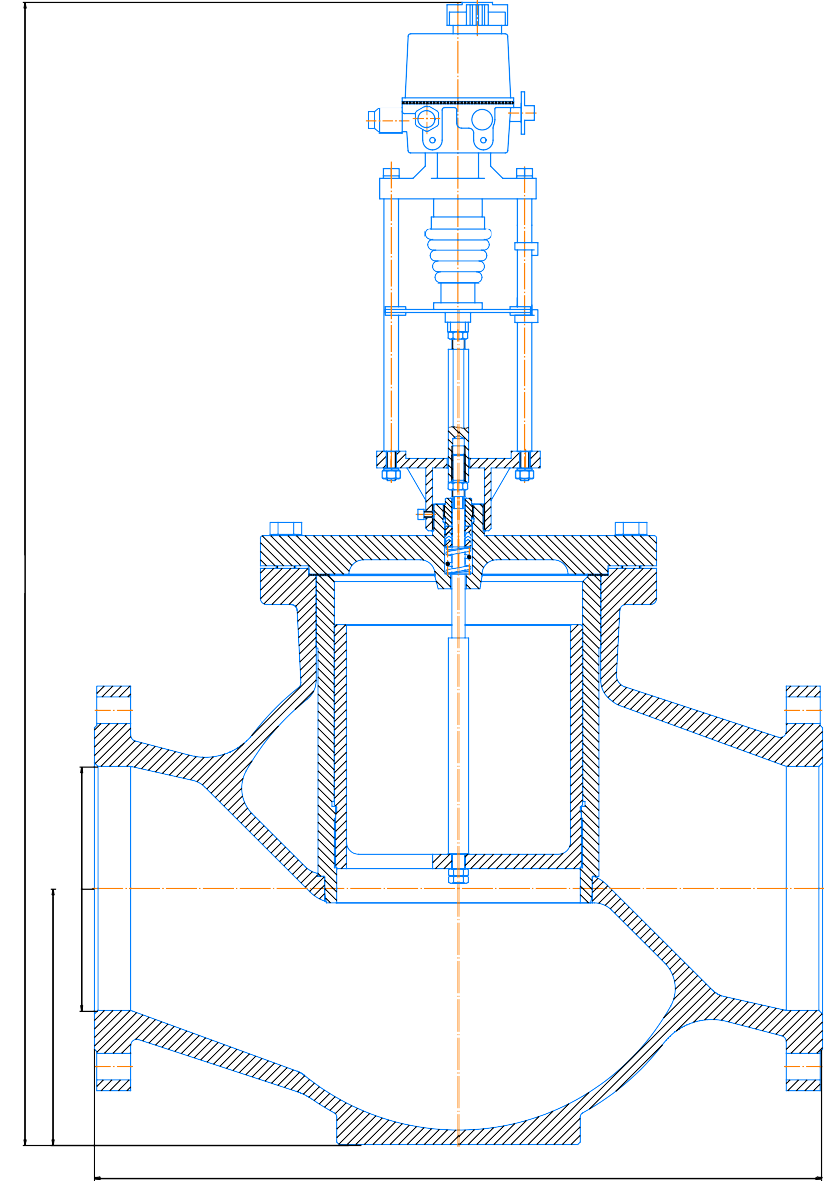 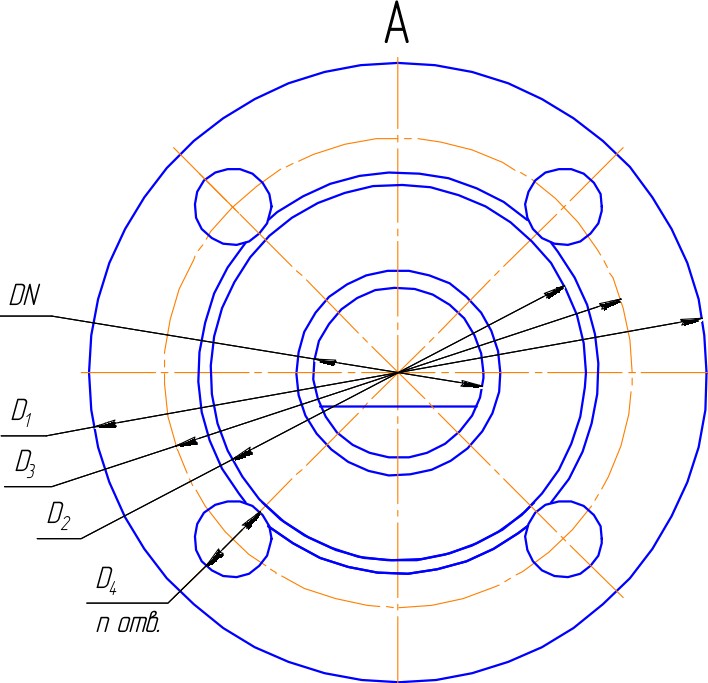 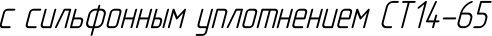 КОНТАКТЫ ДЛЯ ЗАКАЗА :ТЕЛЕФОНЫ : (343) 345-28-66; 217-63-28; 217-63-29; 383-43-89E-MAIL: PP-66@LIST.RU                                                 OOO «ПРОМПРИБОР-66» Г. ЕКАТЕРИНБУРГДиаметр условного прохода DN, ыы1515151520202020Условная пропускная способность Kv, м"/ч310%1,01,62,54,01,62,54,06,3Минимальная пропускная способностьKvmin при перепаде давления 0,1 MПa, м"/ч0,50,81,32,00,81,32,03,2Номинальный ход штока, мм530,2530,2530,2530,2530,2530,2530,2530,2Тип приводаREGADA ST MINI 472.0-0DFA9/02REGADA ST MINI 472.0-0DFA9/02REGADA ST MINI 472.0-0DFA9/02REGADA ST MINI 472.0-0DFA9/02REGADA ST MINI 472.0-0DFA9/02REGADA ST MINI 472.0-0DFA9/02REGADA ST MINI 472.0-0DFA9/02REGADA ST MINI 472.0-0DFA9/02Диаметр условного прохода DN, мм252525252532323232323232Условная пропускнаяспособность Kv, м"/ч 10%2,546,38*1046,38*1012*14*16Минимальная пропускнаяспособность Kvmin при перепаде давления 0,1 MПa, м"/ч1,32,03,24,05,02,03,24,05,06,07,08,0Номинальный ход штока, мм530,2530,2530,2730,2730,2530,2530,2530,2530,2730,2730,2730,2Тип приводаREGADA ST MINI 472.0-0DFA9/02REGADA ST MINI 472.0-0DFA9/02REGADA ST MINI 472.0-0DFA9/02REGADA ST MINI 472.0-0DFA9/02REGADA ST MINI 472.0-0DFA9/02REGADA ST MINI 472.0-0DFA9/02REGADA ST MINI 472.0-0DFA9/02REGADA ST MINI 472.0-0DFA9/02REGADA ST MINI 472.0-0DFA9/02REGADA ST MINI 472.0-0DFA9/02REGADA ST MINI 472.0-0DFA9/02REGADA ST MINI 472.0-0DFA9/02Диаметр условного прохода DN, мм4040404040404040Условная пропускная способностьKv, м'/ч 10%6,38*1012*14*1620*25Минимальная пропускнаяспособность Kvmin при перепаде давления 0,1 MПa, м"/ч3,24,05,06,07,08,01012,5Номинальный ход штока, мм530,2530,2530,2530,2530,2530,21230,51230,5Тип приводаREGADA ST MINI 472.0-0DFA9/02REGADA ST MINI 472.0-0DFA9/02REGADA ST MINI 472.0-0DFA9/02REGADA ST MINI 472.0-0DFA9/02REGADA ST MINI 472.0-0DFA9/02REGADA ST MINI 472.0-0DFA9/02REGADA ST MINI 472.0-0DFA9/02REGADA ST MINI 472.0-0DFA9/02Диаметр условного прохода DN, мм5050505050505050Условная пропускная способностьKv, м"/ч 310%1012*14*1620*2532*40Минимальная пропускнаяспособность Kvmin при перепаде давления 0,1 MПa, м"/ч5,06,07,08,01012,51620Номинальный ход штока, мм530,2530,2530,2530,2530,2530,21030,51030,5Тип приводаREGADA ST MINI 472.0-0DFA9/02REGADA ST MINI 472.0-0DFA9/02REGADA ST MINI 472.0-0DFA9/02REGADA ST MINI 472.0-0DFA9/02REGADA ST MINI 472.0-0DFA9/02REGADA ST MINI 472.0-0DFA9/02REGADA ST MINI 472.0-0DFA9/02REGADA ST MINI 472.0-0DFA9/02Диаметр условного прохода DN, ыы80808080808080Условная пропускная способность Kvм"/ч 310%2532*4050*6380*100Минимальная пропускная способностьKvmin при перепаде давления 0,1 MПa, м"/ч12,516202531,54050Номинальный ход штока, мм5+0,2630,2630,27,530,27,530,21430,51430,5Тип приводаREGADA ST МШІ 472.0-0DFA9/02REGADA ST МШІ 472.0-0DFA9/02REGADA ST МШІ 472.0-0DFA9/02REGADA ST МШІ 472.0-0DFA9/02REGADA ST МШІ 472.0-0DFA9/02REGADA ST МШІ 472.0-0DFA9/02REGADA ST МШІ 472.0-0DFA9/02Диаметр условного прохода DN, мм100100100100100100Условная пропускная способностьKv, м"/ч 310%4050*6380*100125Минимальная пропускнаяспособность Kvmin при перепадедавления 0,1 MПa, м"/ч202531,5405063Номинальный ход штока, мм5+0,26,530,26,530,22030,52030,52230,5Тип приводаREGADA ST МШІ 472.0-0DFA9/02REGADA ST МШІ 472.0-0DFA9/02REGADA ST МШІ 472.0-0DFA9/02REGADA ST МШІ 472.0-0DFA9/02REGADA ST МШІ 472.0-0DFA9/02REGADA ST МШІ 472.0-0DFA9/02ДиаметрДАЛ OBНОГОпрохода DN,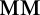 125125125125125125125150150150150150150Условнаяпропускная способность Kv, м"/ч 310%6380*100125*160200*250100125*160200*250320Минимальнаяпропускная способность Kvmin при перепаде давления0,1 MПa, м"/ч31,540506380100125506380100125160Номинальныйход штока,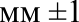 40404040404040404040404040Тип приводаREGADA ST 0 490.1-0PHA4/00REGADA ST 0 490.1-0PHA4/00REGADA ST 0 490.1-0PHA4/00REGADA ST 0 490.1-0PHA4/00REGADA ST 0 490.1-0PHA4/00REGADA ST 0 490.1-0PHA4/00REGADA ST 0 490.1-0PHA4/00REGADA ST 0 490.1-0PHA4/00REGADA ST 0 490.1-0PHA4/00REGADA ST 0 490.1-0PHA4/00REGADA ST 0 490.1-0PHA4/00REGADA ST 0 490.1-0PHA4/00REGADA ST 0 490.1-0PHA4/00Диаметр условного прохода DN, мм200200200200Условная пропускная способность Kv,м"/ч 10%250320400600Минимальная пропускная способностьKvmin при перепаде давления 0,1 MПa, м"/ч125160200300Номинальный ход штока,мм 3140404040Тип приводаREGADA ST 0 490.1-0PHA4/00REGADA ST 0 490.1-0PHA4/00REGADA ST 0 490.1-0PHA4/00REGADA ST 0 490.1-0PHA4/00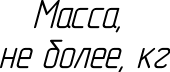 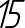 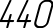 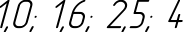 REGADA ST MINI472.0-0DFA9/02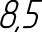 REGADA ST MINI472.0-0DFA9/02REGADA ST MINI472.0-0DFA9/02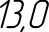 REGADA ST MINI472.0-0DFA9/02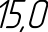 REGADA ST MINI472.0-0DFA9/02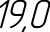 REGADA ST MINI472.0-0DFA9/0224 0REGADA ST MINI472.0-0DFA9/0210731025, 52, t0, 50, 63, 80, 100REGADA ST MINI472.0-0DFA9/0237,0107,535040, 50, 63, 80, 100, 125REGADA ST MINI472.0-0DFA9/0232,0125760REGADA ST 0490.1-0PHA4/00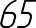 150860REGADA ST 0490.1-0PHA4/00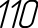 REGADA ST 0490.1-0PHA4/00DN, ммDt, ммDt, ммD„ ммD„ ммп, шт15954765148201055875148251156885148321357810018840145881101885016010212518865180122145188801951331601881002151581801612524518421016150280212240qq1620033529526624